Конспект занятия по ПДД в старшей группе детского сада«Средства регулирования дорожного движения».Цель: познакомить детей со средствами регулирования дорожного движения.Задачи:1. Дать детям представление о светофоре, жезле регулировщика.2.Развивать кругозор детей, речь, память, мышление, координацию     движений и быстрое реагирование на сигналы.3. Продолжать формировать чувство безопасности за свою жизнь.Методическое обеспечение: макет светофора, машины, дорожные знаки, дорожные разметки (пешеходный переход).Мотивация: личная заинтересованность детей.Методика проведения:Закрепление изученного материала— Ребята, предлагаю поиграть в игру «Дорожные знаки». Я показываю знаки, а вы угадываете группу знака и что он означает.Ознакомление с новым материалом.- Я загадываю вам загадку, а вы ее отгадайте:У чудовища три глаза,И горят они огнями разными,Но не сразу.Загорелся у чудища зеленый глаз,Можно улицу переходить сейчас.Желтый глаз у чудища горит,Он двигаться не велит.Ну, а если красный глаз горит:«Стой!» — он всем нам говорит.(Светофор)— Правильно, это светофор. А для чего нужен светофор? (Ответы детей)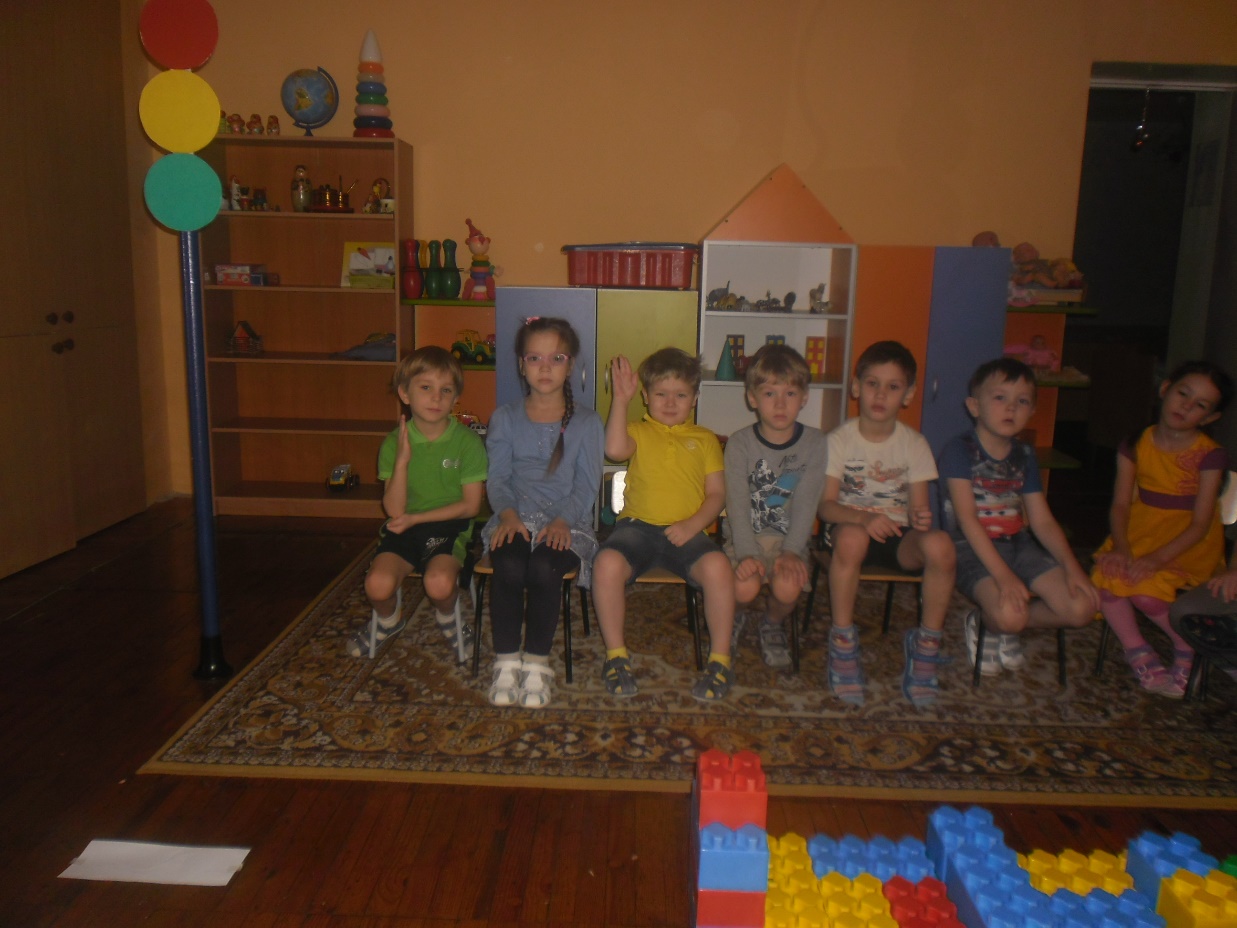 Игра: «Светофор».— Давайте поиграем со светофором. Все встаньте и начните движение — можно бегать, прыгать, ходить, но при этом надо наблюдать за светофором и выполнять те команды, которые он будет давать своими огоньками. (Игра проводится минуты 2-3).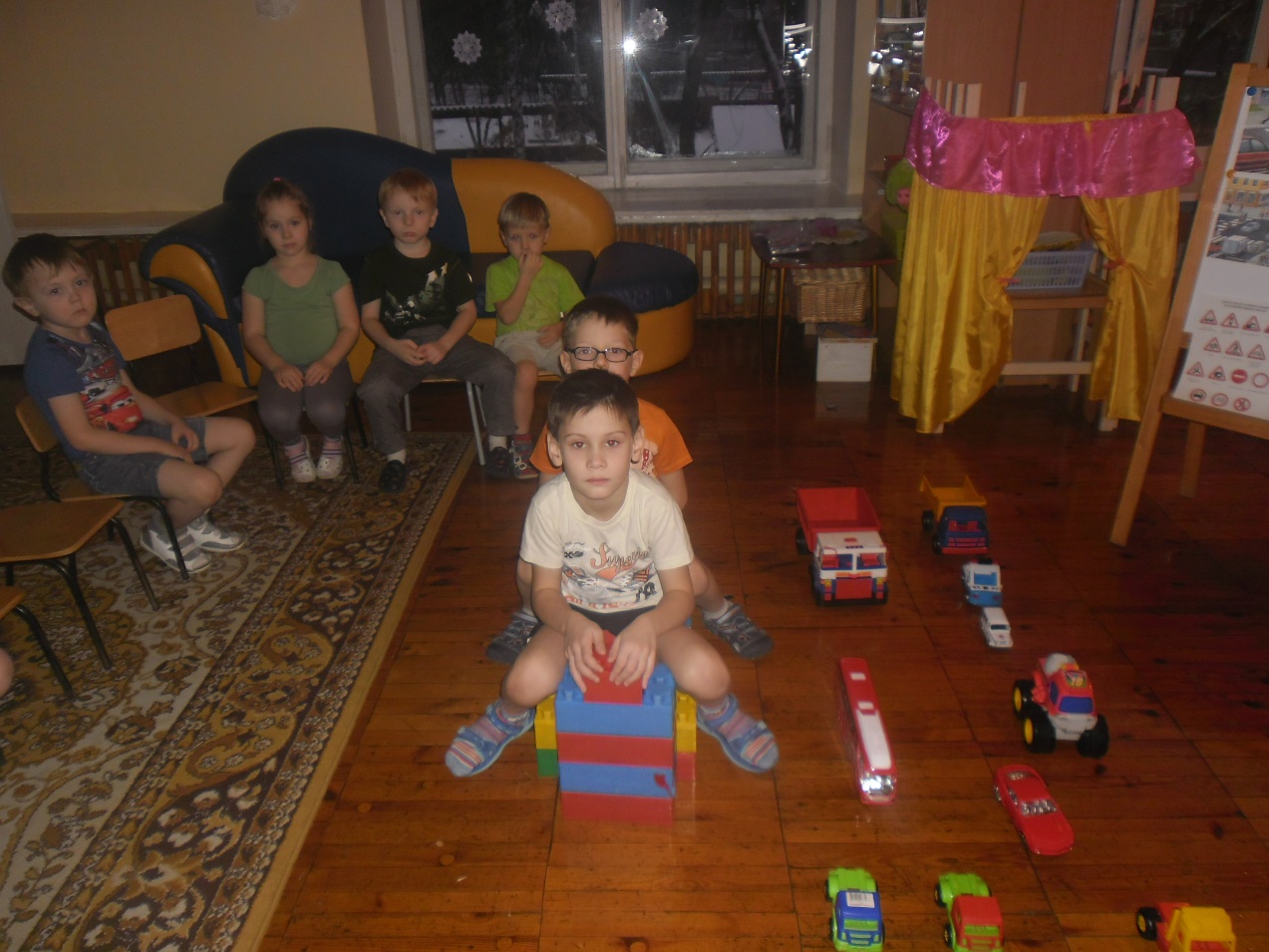 — Садитесь на свои места. Давайте рассмотрим на рисунках, какие могут встретиться светофоры на улицах городов.Рассмотрение рисунков светофоров:- с вертикальным расположением сигналов;- с горизонтальным расположением сигналов;- с дополнительными секциями;- пешеходные светофоры;- светофоры для велосипедистов.— Запомните, дети, что по правилам дорожного движения на велосипеде по улицам города можно ездить с 14 лет.— А на улицах города есть еще и светофоры со звуком. Слышали, как они издают звук? Как вы думаете, для чего нужны такие светофоры?(Ответы детей)— А если кто-то из вас поздно ночью ехал или шел вдоль дороги, то, наверное, заметил, что ночью все время мигает только желтый свет. Что это означает?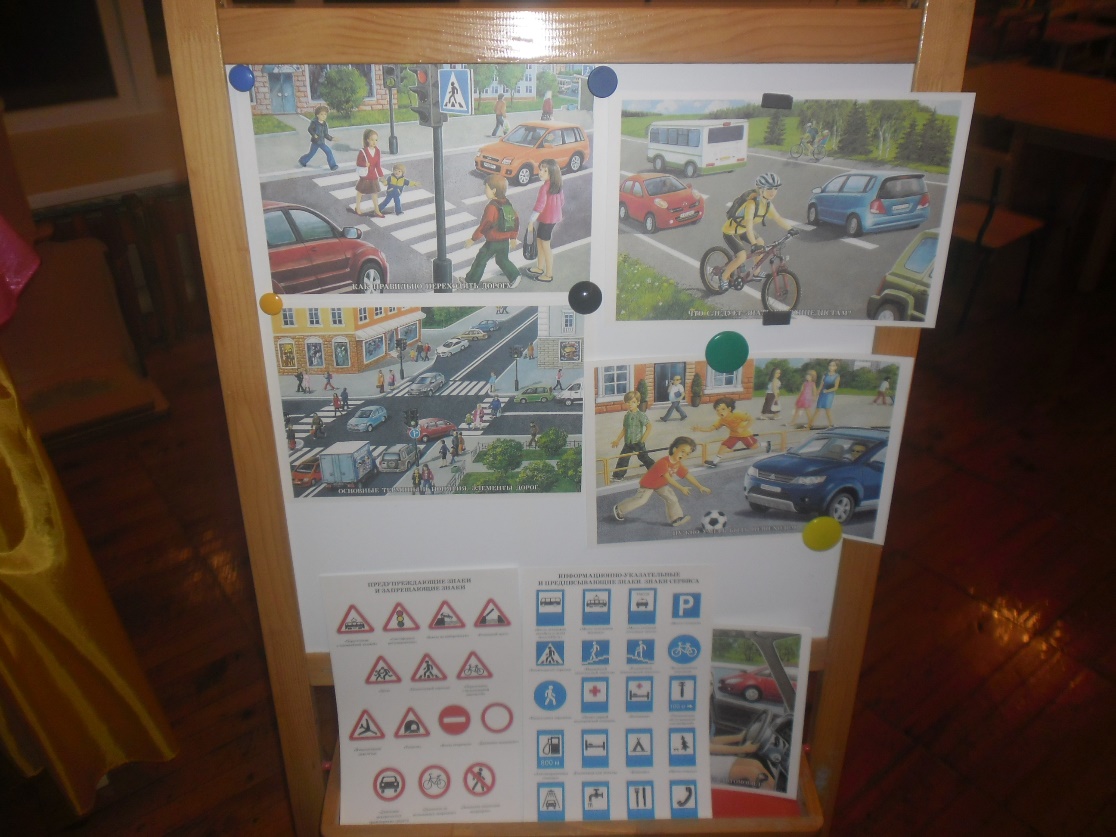 (Надо быть осторожными всем — и водителям, и пешеходам, движение не регулируется).Работа с разрезными тематическими картинками.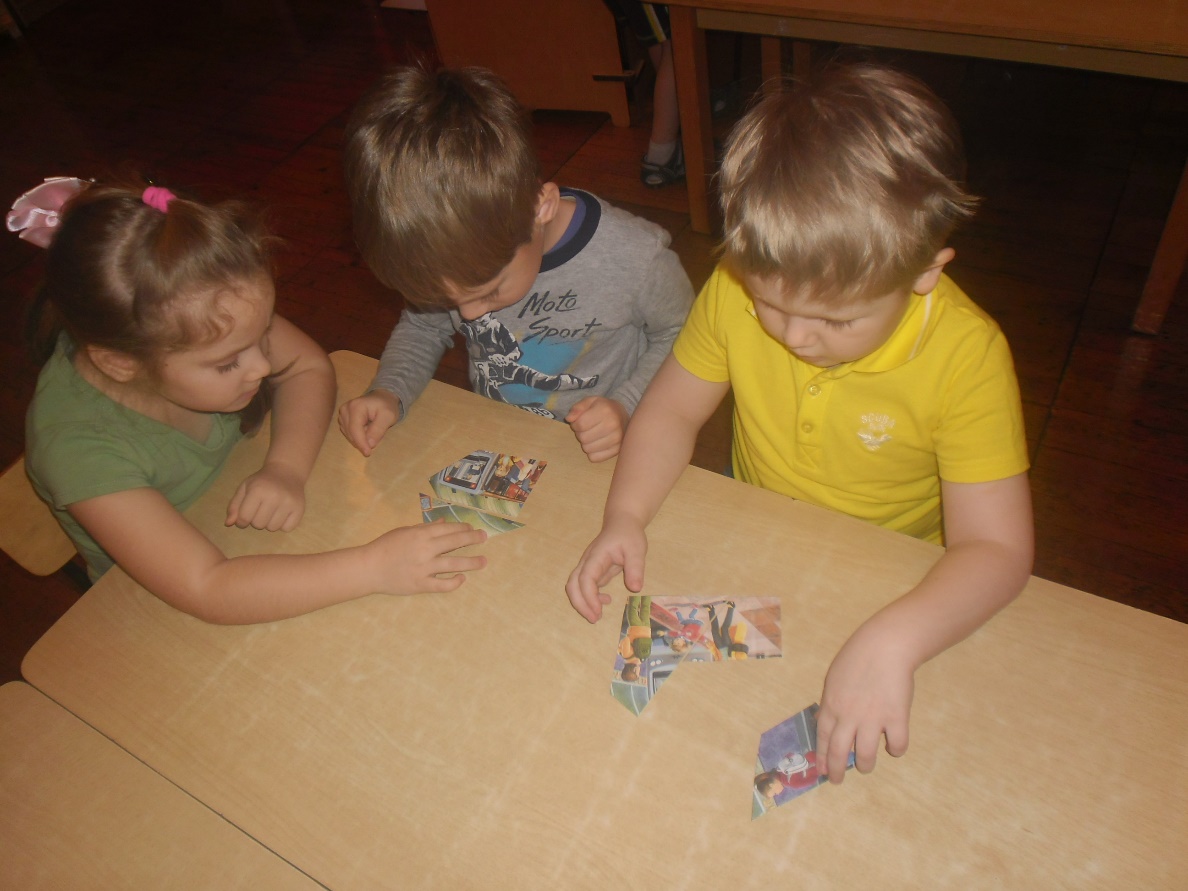 — А сейчас послушайте рассказ об истории возникновения светофора. Светофор изобретен в Англии. Инженер Кайт придумал механический светофор в Лондоне. Цвета в светофоре менялись при помощи приводных ремней, приводимых в движение руками. Но перед тем, как его установить на улице, в газете опубликовали правила того, что означают цвета светофора. Но в ночное время цвета светофора не были видны. Тогда внутрь светофора вставили газовый фонарь, чтобы цвета светофора были хорошо видны ночью. Но такой светофор взорвался, и о светофоре забыли. Позже светофор появился в Америке, и он был электрический. А сейчас светофор — незаменимый помощник в регулировании движения на улицах городов. Но существуют еще регулировщики движения, кроме светофора. Об этом есть стихотворение. 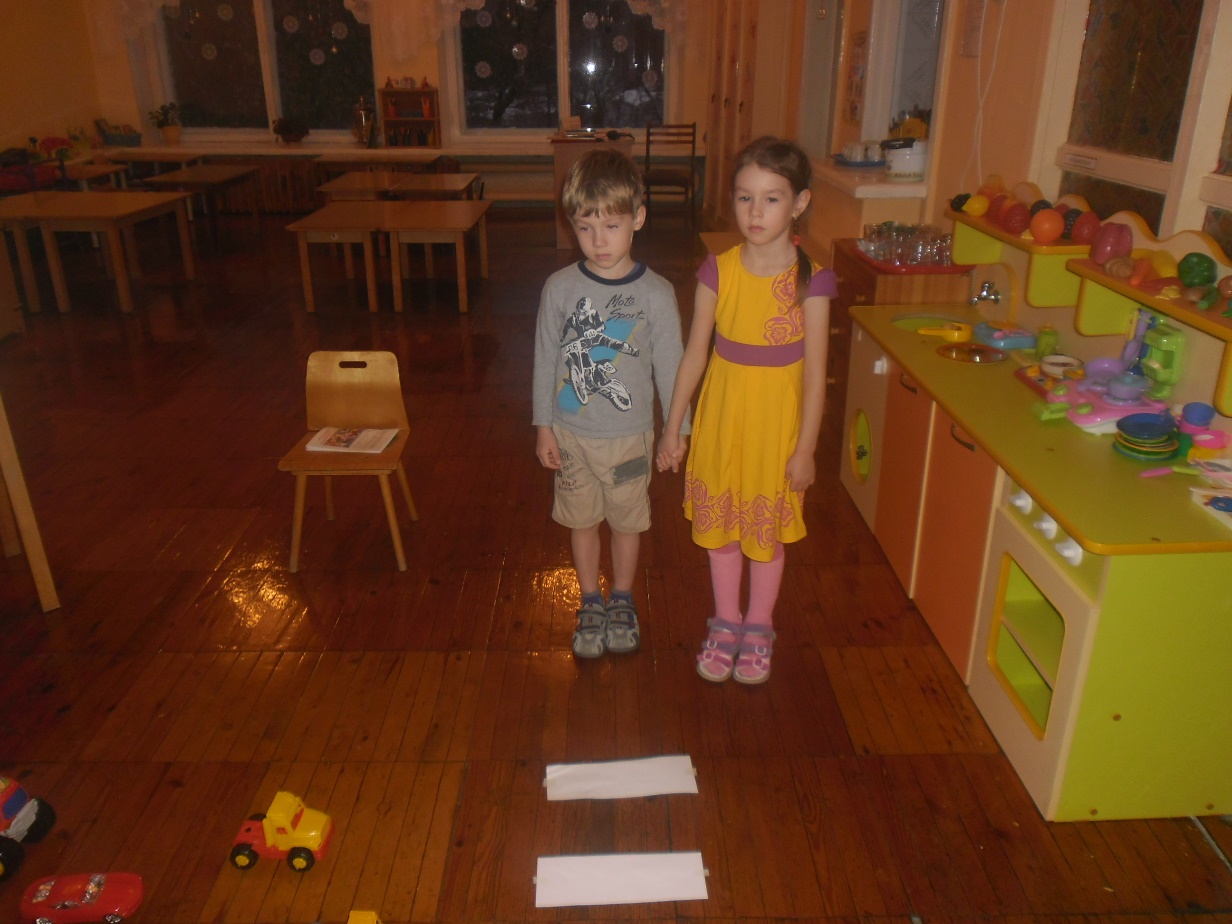 Написал его поэт Я. Пишумов:Постовой:Посмотрите, постовойВстал на нашей мостовой,Быстро руку протянул,Ловко палочкой взмахнул.Вы видали, вы видали?Все машины сразу встали!Дружно встали в три рядаИ не едут никуда!Не волнуется народ,Через улицу идет,А стоит на мостовой,Как волшебник, постовой.Все машины одномуПодчиняются ему!— Как вы думаете, когда на улицах города появляются такие вот постовые, о котором рассказывается в стихотворении?(Ответы детей)— Когда на улицах появляется много-много машин, то образуются заторы, или пробки. Вот тогда на помощь водителям приходит постовой. А что у него в руках?(Ответы детей)Рассмотрение жезла регулировщика на иллюстрации.— Посмотрите, вот эту палочку называют жезлом регулировщика. При помощи этого жезла регулируют движение транспорта и пешеходов. Для этого есть разные жесты у регулировщика. Руки постовой с жезлом поднимает вверх, в стороны и опускает. Сигналы регулировщика, так же, как и сигналы светофора, обязаны выполнять и водители, и пешеходы.Жесты регулировщика:- Если регулировщик стоит левым или правым боком к пешеходам, руки вытянуты в стороны или опущены, это соответствует зеленому сигналу светофора и движение через проезжую часть разрешается.- Если регулировщик поднимает вверх руку или жезл, то это соответствует желтому сигналу светофора.- Если регулировщик обращен к пешеходам спиной или грудью с вытянутыми в стороны или опущенными руками — переход проезжей части запрещен, это положение регулировщика соответствует красному сигналу светофора.- Если регулировщик вытянул правую руку вперед, это означает, что пешеходам можно переходить проезжую часть за спиной регулировщика.(ответы детей).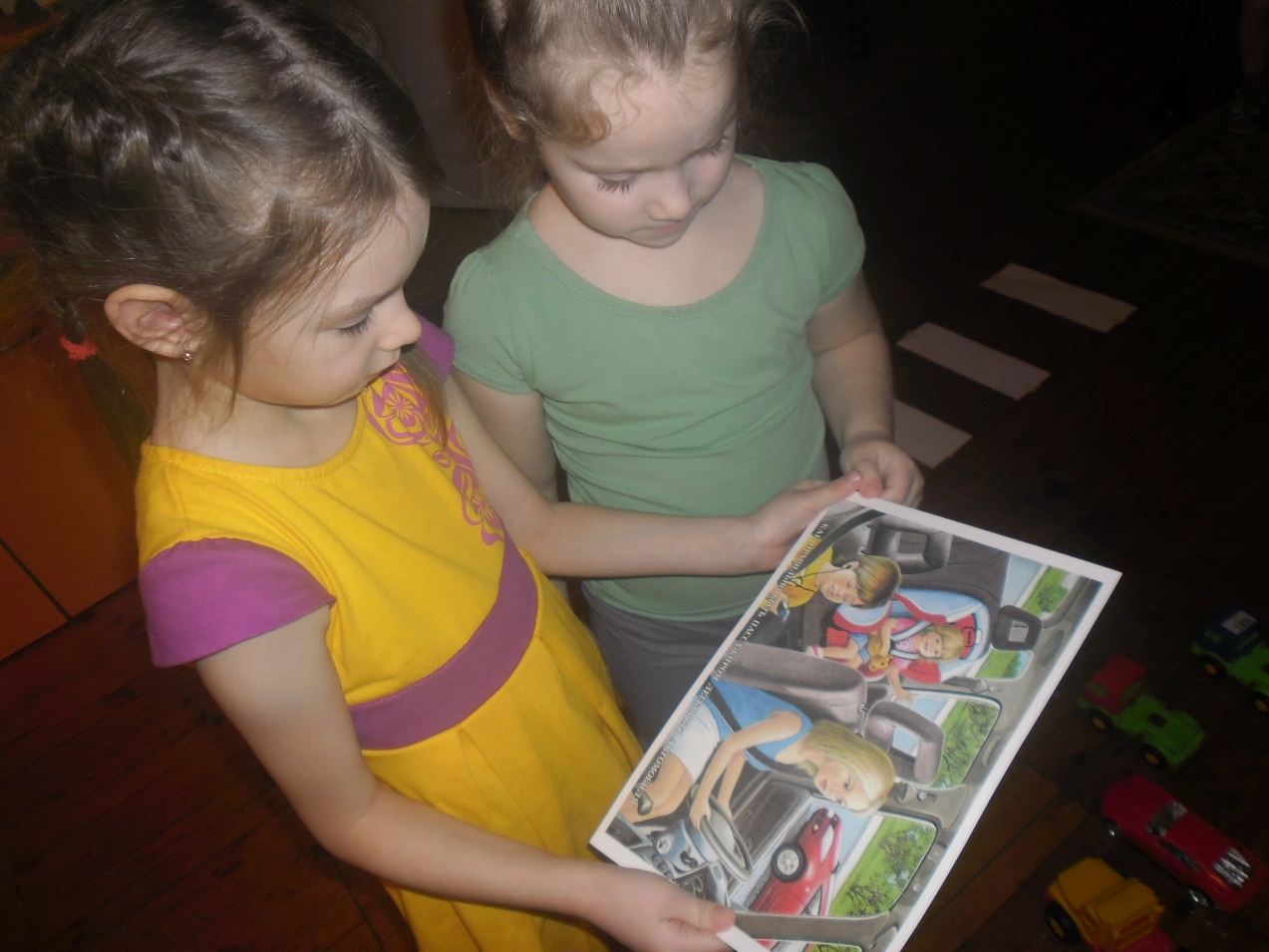 С. МихалковМоя улицаЗдесь на посту в любое времяДежурит ловкий постовой.Он управляет сразу всеми,Кто перед ним на мостовой.Никто на свете так не можетОдним движением рукиОстановить поток прохожихИ пропустить грузовики.Воспитатель                                                            Легунец Е.Н.